ПРЕСС-РЕЛИЗ
31.05.2022 г.
с. Сукко, Анапский р-н, Краснодарский край
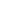 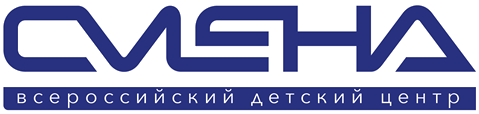 Большое сказочное путешествие: «Смена» готовится отпраздновать день рождения1 июня 2022 года Всероссийскому детскому центру «Смена» исполнится 37 лет. Ко дню рождения Центр подготовил культурно-развлекательную программу «Большое сказочное путешествие». Участниками праздника станут больше тысячи ребят со всей страны, а также почетные гости и сотрудники «Смены».Праздничные мероприятия начнутся с самого утра. На стадионе «Смены» будет дан тематический «Старт Дня». Для собравшихся выступят творческие коллективы авторской программы «Новая Смена», артисты шоу «Голос» на Первом канале и проекта «Песни» на ТНТ. Кроме того, зрителям представят новый логотип детского центра. Прямая трансляция мероприятия будет вестись в официальной группе «Смены» ВКонтакте.
«Мы подготовили для ребят, почетных гостей и сотрудников нашего детского центра множество событий и мероприятий. Нам важно, чтобы праздник получился не только интересным, но и содержательным, поэтому в его основу мы заложили смыслы, перекликающиеся с Годом культурного наследия народов России. Уже 37 лет наша ежедневная задача — зажигать интерес в глазах детей и огонь в их сердцах. И команда детского центра с успехом эту задачу выполняет. Желаю всем нам и дальше ставить перед собой смелые цели и достигать высоких результатов», — прокомментировал директор ВДЦ «Смена» Игорь Журавлев.В день рождения детский центр посетят полномочный представитель президента РФ в ЮФО Владимир Устинов, глава администрации (губернатор) Краснодарского края Вениамин Кондратьев. Гости примут участие в открытии праздника, а также встретятся со сменовцами, чтобы поговорить о новом российском движении детей и молодежи, развитии молодежной политики в стране и Краснодарском крае и о том, какой запрос у молодого поколения есть к государству в части возможностей для самореализации и профессионального самоопределения.В рамках деловой программы праздника запланирован круглый стол «Традиции и Инновации». Спикеры обсудят воспитательную роль Всероссийского детского центра, его вклад в празднование Года культурного наследия народов России, а также содержательное и инфраструктурное развитие «Смены» в сотрудничестве с партнерами.Больше тысячи сменовцев отправятся праздновать день рождения на четыре площадки в тематике детских сказок и мультфильмов.На площадке «Цветик-Семицветик» ребята найдут маршрутную карту с заданиями – за выполнение каждого из них школьники получат лепестки, на которых будут написаны лидерские качества. Сменовцы пройдут веревочный курс, создадут новый арт-объект, сыграют в интерактивные игры и примут участие в научном шоу. А в результате – соберут цветок из семи качеств настоящего лидера.С историями успеха школьники познакомятся на площадке «Летучий корабль». Артисты, музыканты, финалисты шоу «Голос» на Первом канале и проекта песни на «ТНТ» расскажут ребятам о своем творческом пути и ответят на их вопросы. А еще споют вместе со сменовцами песни из популярных кинокартин и мультфильмов. Сказка «Тридевятое царство» развернется во Всероссийском учебно-тренировочном центре профессионального мастерства и популяризации рабочих профессий «Парк Будущего». Мальчишки и девчонки попробуют себя в современных востребованных специальностях и пообщаются с представителями госкорпораций: ОАО «РДЖ», ГК «Росатом», ГК «Роскосмос».На площадке «Три Богатыря» ребят ждут спортивные активности. Сменовцы сыграют в уличный панна футбол в формате 1х1, гольф и лазертаг. А также посмотрят «Шоу ГТО» и примут участие в конкурсах, мастер-классах и Фестивале Русских Игр. Самым красочным событием дня станет традиционный фестиваль красок холи, который пройдет на пляже детского центра. 
В день рождения Центра сменовцы примут онлайн-участие в съезде российского движения детей и молодежи «I в XXI». Ребята спроектируют трек «Традиции» для нового детского движения и презентуют свои предложения в прямом эфире.
По традиции в день рождения на Аллее Российской Славы в «Смене» появляется бюст победителя голосования в рамках поисково-просветительской экспедиции «Имя России». В течение года сменовцы изучали биографии выдающихся людей нашей страны, знакомились с их подвигами и достижениями. В 2021 году ребята выбирали Благотворительное имя России. Победителем, бюст которого пополнит ряды Аллеи Российской Славы, стала правозащитница и благотворительница Елизавета Глинка (Доктор Лиза). 
В финале праздника пройдет торжественная церемония открытия первой летней смены. А завершится день рождения «Смены» большим концертом с участием группы Жара, Вахтанга и Андрея Гризли (Grizz-lee).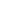 ФГБОУ ВДЦ «Смена» – круглогодичный детский центр, расположенный в с.Сукко Анапского района Краснодарского края. Он включает в себя 3 детских лагеря («Профи-Смена», «Лидер-Смена», «Арт-Смена»), на базе которых реализуется более 80 образовательных программ. В течение года в Центре проходит 16 смен, их участниками становятся свыше 14 000 ребят из всех регионов России. Профориентация, развитие softskills, «умный отдых» детей, формирование успешной жизненной навигации – основные направления работы «Смены». С 2017 года здесь действует единственный в стране Всероссийский учебно-тренировочный центр профессионального мастерства и популяризации рабочих профессий, созданный по поручению Президента РФ. Учредителями ВДЦ «Смена» являются Правительство РФ, Министерство Просвещения РФ. Дополнительную информацию можно получить в пресс-службе ВДЦ «Смена»: +7 (86133) 93 - 520, (доб. 246), press@smena.org. Официальный сайт: смена.дети.